讚好香港控股集團有限公司Like Hong Kong Holding Group Limited新界荃灣楊屋道144-146號，橫龍街77-87號，富利工業大廈11樓1126室Unit 1126, 11/F, Richwealth Industrial Building, 77/87 Wang Lung Street & 144/146 Yeung Uk Road, Tsuen Wan, N.T. 
Tel: (852) 6887 5925   Email: likehongkong.org@gmail.com Web: www.likehongkong.comHong Kong Limited Company Registration Application Form香港有限公司註冊申請表格(HK$ are used throughout unless otherwise stated) (Please write in block letters) Please provide copies of identity card or passport and current proof of residential address (e.g., telephone bill, utility statement or bank statement) of all shareholder(s), director(s), ultimate beneficial owner(s) and company secretary for verification purpose. 請提供各股東、董事、公司實質擁有人、指定代表和秘書之身份證副本或海外護照副本和三個月內地址証明 (例如: 電話費單, 銀行 月結單)一份，以供核對之用。 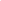 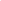 I permit all information to be released for completing the registration. I understand that the formal company incorporation documents will be taken as a record in the government search record and I understand the administration of Limited Company Registration do not relate to Like Hong Kong Holding Group Limited. I also accept that the payment for this service is non-refundable under any circumstances.
I understand that according to the “Companies (Amendment) Ordinance 2018”, if any person knowingly or recklessly makes a statement which is misleading, false or deceptive in any material particular in the Significant Controllers Register, it is a criminal offence in Hong Kong. 
本人同意以上資料作為申請有限公司之用途，並知悉正式公司註冊文件會作政府紀錄及查冊之用，亦明白有限公司之審核過程與讚好香港控股集團有限公司無關， 本人明白及接受在任何情況下，已繳交的款項是不可退回。本人明白根據《 2018 年公司 (修訂) 條例 》，任何人如在重要控制人登記冊中，明 知或罔顧實情地作出一項在任何要項上具誤導性、虛假或具欺騙性的陳述屬香港刑事罪行。 I certify that all the above information are true: 本人核證以上資料均正確無誤: Signature 簽署 Date 日期 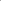 Applicant’s Information 申請人聯絡資料Applicant’s Information 申請人聯絡資料Applicant’s Information 申請人聯絡資料Applicant’s Information 申請人聯絡資料Name 
姓名 : Mobile / Tel 
手提 / 電話: Email Address
電郵地址 : Fax
傳真: 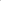 Incorporation Method 成立方法 Incorporation Method 成立方法 Incorporation Method 成立方法 Type 
種類 : () Brand-new Company 
全新公司 () Shelf Company 
現成公司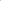 Type 
種類 : Plan 套餐
(A ) / (B ) / (C ) / (D ) / (E) Plan 套餐
(A ) / (B ) / (C ) / (D ) / (E) Proposed name(s) – (Order of preference) 公司名稱 Proposed name(s) – (Order of preference) 公司名稱 Proposed name(s) – (Order of preference) 公司名稱 First Choice 
第一選擇 English
英文名稱LIMITED First Choice 
第一選擇 Chinese 
中文名稱 有限公司 Second Choice
第二選擇 English 
英文名稱 LIMITED Second Choice
第二選擇 Chinese 
中文名稱 有限公司 Third Choice
第三選擇 English 
英文名稱 LIMITED Third Choice
第三選擇 Chinese 
中文名稱 有限公司 Issued and Paid Up Capital 發行及繳付股本Issued and Paid Up Capital 發行及繳付股本Issued and Paid Up Capital 發行及繳付股本Issued and Paid Up Capital 發行及繳付股本Issued and Paid Up Capital 發行及繳付股本Issued and Paid Up Capital 發行及繳付股本Issued and Paid Up Capital 發行及繳付股本Issued and Paid Up Capital 發行及繳付股本Issued and Paid Up Capital 發行及繳付股本(          ) HK$10,000 HK$1 for each share 每股為港幣一元 (          ) HK$10,000 HK$1 for each share 每股為港幣一元 (          ) HK$10,000 HK$1 for each share 每股為港幣一元 (          ) 
HK$ (          ) 
HK$ (          ) 
HK$ (          ) 
HK$ (          ) 
HK$ (          ) 
HK$ Registration Office Address & Nature of Business註冊公司地址及業務性質Registration Office Address & Nature of Business註冊公司地址及業務性質Registration Office Address & Nature of Business註冊公司地址及業務性質Registration Office Address & Nature of Business註冊公司地址及業務性質Registration Office Address & Nature of Business註冊公司地址及業務性質Registration Office Address & Nature of Business註冊公司地址及業務性質Registration Office Address & Nature of Business註冊公司地址及業務性質I’d like to use Like Hong Kong Holding Group Limited’s address as our company address: () Unit 1126, 11/F, Richwealth Industrial Building, 77/87 Wang Lung Street & 144/146 Yeung Uk Road, Tsuen Wan, N.T. 
本人欲使用 讚好香港控股集團有限公司 的公司地址為註冊地址 :
() 新界荃灣楊屋道144-146號，橫龍街77-87號，富利工業大廈11樓1126室I’d like to use Like Hong Kong Holding Group Limited’s address as our company address: () Unit 1126, 11/F, Richwealth Industrial Building, 77/87 Wang Lung Street & 144/146 Yeung Uk Road, Tsuen Wan, N.T. 
本人欲使用 讚好香港控股集團有限公司 的公司地址為註冊地址 :
() 新界荃灣楊屋道144-146號，橫龍街77-87號，富利工業大廈11樓1126室I’d like to use Like Hong Kong Holding Group Limited’s address as our company address: () Unit 1126, 11/F, Richwealth Industrial Building, 77/87 Wang Lung Street & 144/146 Yeung Uk Road, Tsuen Wan, N.T. 
本人欲使用 讚好香港控股集團有限公司 的公司地址為註冊地址 :
() 新界荃灣楊屋道144-146號，橫龍街77-87號，富利工業大廈11樓1126室I’d like to use Like Hong Kong Holding Group Limited’s address as our company address: () Unit 1126, 11/F, Richwealth Industrial Building, 77/87 Wang Lung Street & 144/146 Yeung Uk Road, Tsuen Wan, N.T. 
本人欲使用 讚好香港控股集團有限公司 的公司地址為註冊地址 :
() 新界荃灣楊屋道144-146號，橫龍街77-87號，富利工業大廈11樓1126室I’d like to use Like Hong Kong Holding Group Limited’s address as our company address: () Unit 1126, 11/F, Richwealth Industrial Building, 77/87 Wang Lung Street & 144/146 Yeung Uk Road, Tsuen Wan, N.T. 
本人欲使用 讚好香港控股集團有限公司 的公司地址為註冊地址 :
() 新界荃灣楊屋道144-146號，橫龍街77-87號，富利工業大廈11樓1126室Nature of Business:
業務性質：Nature of Business:
業務性質：Nature of Business:
業務性質：Nature of Business:
業務性質：地址：  地址：  地址：  地址：  地址：  地址：  地址：  地址：  地址：  Address (English) 英文：Address (English) 英文：Address (English) 英文：Address (English) 英文：Address (English) 英文：Address (English) 英文：Address (English) 英文：Address (English) 英文：Address (English) 英文：Company Secretary Information 公司秘書資料Company Secretary Information 公司秘書資料Company Secretary Information 公司秘書資料Company Secretary Information 公司秘書資料Company Secretary Information 公司秘書資料Company Secretary Information 公司秘書資料Company Secretary Information 公司秘書資料Company Secretary Information 公司秘書資料( ) I’d like to appoint Like Hong Kong Holding Group Limited or its appointed agency as our Company Secretary. 本人欲委任 讚好香港控股集團有限公司或由其委託公司 計為本公司之公司秘書。( ) I’d like to appoint Like Hong Kong Holding Group Limited or its appointed agency as our Company Secretary. 本人欲委任 讚好香港控股集團有限公司或由其委託公司 計為本公司之公司秘書。( ) I’d like to appoint Like Hong Kong Holding Group Limited or its appointed agency as our Company Secretary. 本人欲委任 讚好香港控股集團有限公司或由其委託公司 計為本公司之公司秘書。( ) I’d like to appoint Like Hong Kong Holding Group Limited or its appointed agency as our Company Secretary. 本人欲委任 讚好香港控股集團有限公司或由其委託公司 計為本公司之公司秘書。( ) I’d like to appoint Like Hong Kong Holding Group Limited or its appointed agency as our Company Secretary. 本人欲委任 讚好香港控股集團有限公司或由其委託公司 計為本公司之公司秘書。( ) I’d like to appoint Like Hong Kong Holding Group Limited or its appointed agency as our Company Secretary. 本人欲委任 讚好香港控股集團有限公司或由其委託公司 計為本公司之公司秘書。( ) I’d like to appoint Like Hong Kong Holding Group Limited or its appointed agency as our Company Secretary. 本人欲委任 讚好香港控股集團有限公司或由其委託公司 計為本公司之公司秘書。( ) I’d like to appoint Like Hong Kong Holding Group Limited or its appointed agency as our Company Secretary. 本人欲委任 讚好香港控股集團有限公司或由其委託公司 計為本公司之公司秘書。Name of Company Secretary 
公司秘書姓名English 英文Name of Company Secretary 
公司秘書姓名Chinese 中文Occupation 職業English 英文HK I.D No. /C.R. No. 
香港身份証/公司編號HK I.D No. /C.R. No. 
香港身份証/公司編號Residential Address 住址English 英文Information of Shareholder(s), Director(s) & Ultimate beneficial owner(s) 
股東, 董事及公司實質擁有人資料Information of Shareholder(s), Director(s) & Ultimate beneficial owner(s) 
股東, 董事及公司實質擁有人資料Information of Shareholder(s), Director(s) & Ultimate beneficial owner(s) 
股東, 董事及公司實質擁有人資料Information of Shareholder(s), Director(s) & Ultimate beneficial owner(s) 
股東, 董事及公司實質擁有人資料Information of Shareholder(s), Director(s) & Ultimate beneficial owner(s) 
股東, 董事及公司實質擁有人資料Applicant’s Position 申請人身份() Shareholder 股東() Director 
董事 () Significant Controller 公司重要控制人() Ultimate beneficial owner 公司實質擁有人Applicant Name 申請人姓名English 英文Applicant Name 申請人姓名Chinese 中文Occupation 職業English 英文No of shares (shareholder only) 持股量 HK I.D No./Passport No. 
香港身份証/外國護照號碼Country 簽發國家Residential Address 住址English 英文Information of Shareholder(s), Director(s) & Ultimate beneficial owner(s) 
股東, 董事及公司實質擁有人資料Information of Shareholder(s), Director(s) & Ultimate beneficial owner(s) 
股東, 董事及公司實質擁有人資料Information of Shareholder(s), Director(s) & Ultimate beneficial owner(s) 
股東, 董事及公司實質擁有人資料Information of Shareholder(s), Director(s) & Ultimate beneficial owner(s) 
股東, 董事及公司實質擁有人資料Information of Shareholder(s), Director(s) & Ultimate beneficial owner(s) 
股東, 董事及公司實質擁有人資料Applicant’s Position 申請人身份() Shareholder 股東() Director 
董事 () Significant Controller 公司重要控制人() Ultimate beneficial owner 公司實質擁有人Applicant Name 申請人姓名English 英文Applicant Name 申請人姓名Chinese 中文Occupation 職業English 英文No of shares (shareholder only) 持股量 HK I.D No./Passport No. 
香港身份証/ 
外國護照號碼Country 簽發國家Residential Address 住址English 英文Information of Shareholder(s), Director(s) & Ultimate beneficial owner(s) 
股東, 董事及公司實質擁有人資料Information of Shareholder(s), Director(s) & Ultimate beneficial owner(s) 
股東, 董事及公司實質擁有人資料Information of Shareholder(s), Director(s) & Ultimate beneficial owner(s) 
股東, 董事及公司實質擁有人資料Information of Shareholder(s), Director(s) & Ultimate beneficial owner(s) 
股東, 董事及公司實質擁有人資料Information of Shareholder(s), Director(s) & Ultimate beneficial owner(s) 
股東, 董事及公司實質擁有人資料Applicant’s Position 申請人身份() Shareholder 股東() Director 
董事 () Significant Controller 公司重要控制人() Ultimate beneficial owner 公司實質擁有人Applicant Name 申請人姓名English 英文Applicant Name 申請人姓名Chinese 中文Occupation 職業English 英文No of shares (shareholder only) 持股量 HK I.No./Passport No. 
香港身份証/外國護照號碼Country 簽發國家Residential Address 住址English 英文Designated Representative Information 「指定代表」資料Designated Representative Information 「指定代表」資料Designated Representative Information 「指定代表」資料Designated Representative Information 「指定代表」資料Designated Representative Information 「指定代表」資料( )I’d like to appoint Like Hong Kong Holding Group Limited or its appointed agency as our Designated Representative. 本人欲委 讚好香港控股集團有限公司或由其委託公司 為本公司之「指定代表」。( )I’d like to appoint Like Hong Kong Holding Group Limited or its appointed agency as our Designated Representative. 本人欲委 讚好香港控股集團有限公司或由其委託公司 為本公司之「指定代表」。( )I’d like to appoint Like Hong Kong Holding Group Limited or its appointed agency as our Designated Representative. 本人欲委 讚好香港控股集團有限公司或由其委託公司 為本公司之「指定代表」。( )I’d like to appoint Like Hong Kong Holding Group Limited or its appointed agency as our Designated Representative. 本人欲委 讚好香港控股集團有限公司或由其委託公司 為本公司之「指定代表」。( )I’d like to appoint Like Hong Kong Holding Group Limited or its appointed agency as our Designated Representative. 本人欲委 讚好香港控股集團有限公司或由其委託公司 為本公司之「指定代表」。Name of Designated Representative 
「指定代表」姓名English 英文Name of Designated Representative 
「指定代表」姓名Chinese 中文Occupation 職業 English 英文HK I.D No. / Passport No. 
香港身份証號 / 外國護照號碼HK Telephone No. 香港電話號碼 HK Fax No.
香港傳真號碼 HK Residential Address
香港住址English 英文Hong Kong Location of Significant Controllers Register Information 「重要控制人登記冊」資料Hong Kong Location of Significant Controllers Register Information 「重要控制人登記冊」資料Hong Kong Location of Significant Controllers Register Information 「重要控制人登記冊」資料( )I’d like to use the registered office of Like Hong Kong Holding Group Limited or its appointed agency for custody of our Significant Controllers Register. 本人欲委扥 讚好香港控股集團有限公司或由其委託公司 的辦事處地址存放本公司的「重要控制人登記冊」。 ( )I’d like to use the registered office of Like Hong Kong Holding Group Limited or its appointed agency for custody of our Significant Controllers Register. 本人欲委扥 讚好香港控股集團有限公司或由其委託公司 的辦事處地址存放本公司的「重要控制人登記冊」。 ( )I’d like to use the registered office of Like Hong Kong Holding Group Limited or its appointed agency for custody of our Significant Controllers Register. 本人欲委扥 讚好香港控股集團有限公司或由其委託公司 的辦事處地址存放本公司的「重要控制人登記冊」。 HK Address 香港存放地址 English 英文How would you like to collect the company documents and green box after your company incorporated ? 公司註冊後 , 閣下透過以下何種途徑領取公司文件和綠盒 ? How would you like to collect the company documents and green box after your company incorporated ? 公司註冊後 , 閣下透過以下何種途徑領取公司文件和綠盒 ? () Pick up in Tsuen Wan在荃灣辦事處領取 () Courier to the following address (Please specify) 
快遞到以下地址 (請詳細註明) : Please indicate how do you know our company ? 閣下透過以下何種途徑得知本公司之服務 ? Please indicate how do you know our company ? 閣下透過以下何種途徑得知本公司之服務 ? Please indicate how do you know our company ? 閣下透過以下何種途徑得知本公司之服務 ? () Referral 朋友轉介 () Internet 互聯網 () Others 其他
(Please specify請註明) : Source of fund for this transaction 此次交易的資金來源 Source of fund for this transaction 此次交易的資金來源 Source of fund for this transaction 此次交易的資金來源 () Business 業務 () Saving 儲蓄 () Others 其他
(Please specify 請註明) : For internal use only For internal use only For internal use only For internal use only () HKID / Passport () Residential address proof Prepare SCR document: Yes / No / N/A Prepare NR2 form: Yes / No / N/A 